Преподаватель Болонкина Екатерина Владимировна Задания по предметуСОЛЬФЕДЖИОна период с 27 апреля  по 10 мая 2020 г.для первого класса (I8)Перепиши № 98 в басовом ключе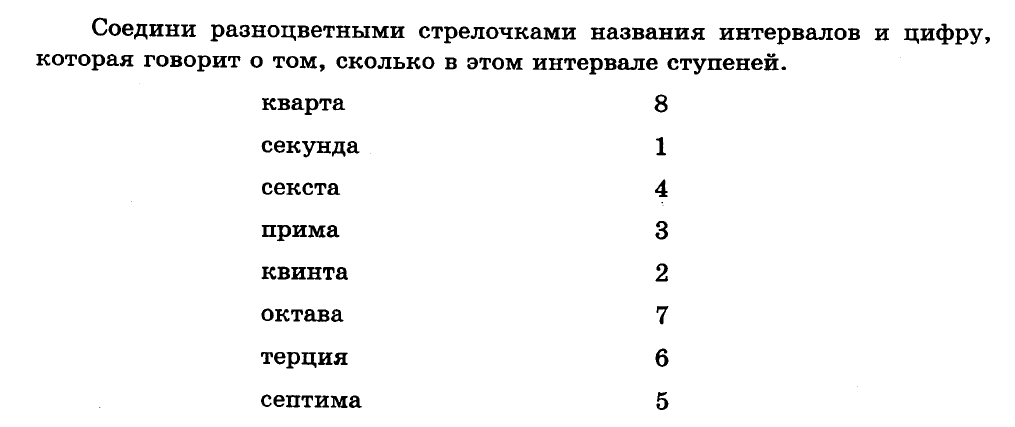 для второго класса (II8)1)  Перепиши № 241 в басовом ключе2) 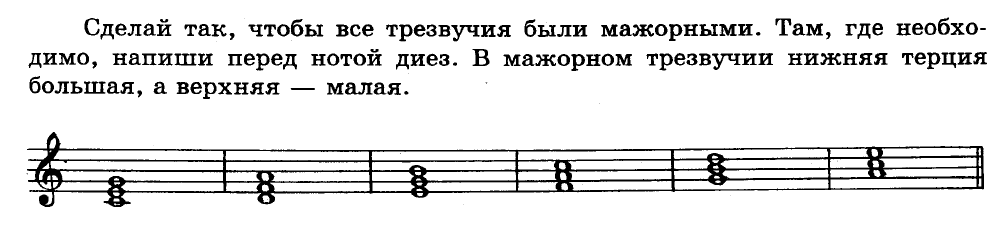 